Possible Math Activities:-  Try mixing other colors by adding fractions similar to the lesson. (see next slide for ideas)- paint/color a spring flower, label as fractions, then have students add the fractions (see slide 20 for a template)- use objects (blocks) to demonstrate how to add fractions- incorporate math iep goals into this time.Teacher    Kara WeyhenmeyerElem. PLCDate5.8.17Date5.8.17Grade3-5  Grade3-5  Content AreaMath:   Numbers and Operations-FractionsFractions: addingContent AreaMath:   Numbers and Operations-FractionsFractions: addingContent AreaMath:   Numbers and Operations-FractionsFractions: addingContent AreaMath:   Numbers and Operations-FractionsFractions: addingContent AreaMath:   Numbers and Operations-FractionsFractions: adding Objective/Essential Question: Which symbol is used to add fractions?Solve a fraction addition problem.Physical Skills: Each student will participate to the extent of their physical abilities of the lesson. They will practice not only gross motor but fine motor skills by activating switches, reaching for materials and interacting with peers and classroom staff.Cognitive Skills:Symbolic:  Increase understanding of words with similar phonetic meaning, Continue to increase vocabulary.  Demonstrate sustained interaction with text.  Continue to demonstrate personal experiences to connect with text, Identify target words within text. Demonstrate comprehension of text read to them and apply what is learned to everyday life. Early Symbolic:  Choose text for exploration. Increase vocabulary. Demonstrate sustained attention to text. Demonstrate an association between symbols and their meaning.  Pre-Symbolic:  Demonstrate awareness of new and routine     vocabulary. Demonstrate awareness of and/or response to text being read aloud. Demonstrate attention to instructional materials in a literacy context, Demonstrate a preference for a textSocial Skills (learning teams): The students will have the opportunity to interact with peers not only during whole group instruction but also in small group. Objective/Essential Question: Which symbol is used to add fractions?Solve a fraction addition problem.Physical Skills: Each student will participate to the extent of their physical abilities of the lesson. They will practice not only gross motor but fine motor skills by activating switches, reaching for materials and interacting with peers and classroom staff.Cognitive Skills:Symbolic:  Increase understanding of words with similar phonetic meaning, Continue to increase vocabulary.  Demonstrate sustained interaction with text.  Continue to demonstrate personal experiences to connect with text, Identify target words within text. Demonstrate comprehension of text read to them and apply what is learned to everyday life. Early Symbolic:  Choose text for exploration. Increase vocabulary. Demonstrate sustained attention to text. Demonstrate an association between symbols and their meaning.  Pre-Symbolic:  Demonstrate awareness of new and routine     vocabulary. Demonstrate awareness of and/or response to text being read aloud. Demonstrate attention to instructional materials in a literacy context, Demonstrate a preference for a textSocial Skills (learning teams): The students will have the opportunity to interact with peers not only during whole group instruction but also in small group. Objective/Essential Question: Which symbol is used to add fractions?Solve a fraction addition problem.Physical Skills: Each student will participate to the extent of their physical abilities of the lesson. They will practice not only gross motor but fine motor skills by activating switches, reaching for materials and interacting with peers and classroom staff.Cognitive Skills:Symbolic:  Increase understanding of words with similar phonetic meaning, Continue to increase vocabulary.  Demonstrate sustained interaction with text.  Continue to demonstrate personal experiences to connect with text, Identify target words within text. Demonstrate comprehension of text read to them and apply what is learned to everyday life. Early Symbolic:  Choose text for exploration. Increase vocabulary. Demonstrate sustained attention to text. Demonstrate an association between symbols and their meaning.  Pre-Symbolic:  Demonstrate awareness of new and routine     vocabulary. Demonstrate awareness of and/or response to text being read aloud. Demonstrate attention to instructional materials in a literacy context, Demonstrate a preference for a textSocial Skills (learning teams): The students will have the opportunity to interact with peers not only during whole group instruction but also in small group. Objective/Essential Question: Which symbol is used to add fractions?Solve a fraction addition problem.Physical Skills: Each student will participate to the extent of their physical abilities of the lesson. They will practice not only gross motor but fine motor skills by activating switches, reaching for materials and interacting with peers and classroom staff.Cognitive Skills:Symbolic:  Increase understanding of words with similar phonetic meaning, Continue to increase vocabulary.  Demonstrate sustained interaction with text.  Continue to demonstrate personal experiences to connect with text, Identify target words within text. Demonstrate comprehension of text read to them and apply what is learned to everyday life. Early Symbolic:  Choose text for exploration. Increase vocabulary. Demonstrate sustained attention to text. Demonstrate an association between symbols and their meaning.  Pre-Symbolic:  Demonstrate awareness of new and routine     vocabulary. Demonstrate awareness of and/or response to text being read aloud. Demonstrate attention to instructional materials in a literacy context, Demonstrate a preference for a textSocial Skills (learning teams): The students will have the opportunity to interact with peers not only during whole group instruction but also in small group. Objective/Essential Question: Which symbol is used to add fractions?Solve a fraction addition problem.Physical Skills: Each student will participate to the extent of their physical abilities of the lesson. They will practice not only gross motor but fine motor skills by activating switches, reaching for materials and interacting with peers and classroom staff.Cognitive Skills:Symbolic:  Increase understanding of words with similar phonetic meaning, Continue to increase vocabulary.  Demonstrate sustained interaction with text.  Continue to demonstrate personal experiences to connect with text, Identify target words within text. Demonstrate comprehension of text read to them and apply what is learned to everyday life. Early Symbolic:  Choose text for exploration. Increase vocabulary. Demonstrate sustained attention to text. Demonstrate an association between symbols and their meaning.  Pre-Symbolic:  Demonstrate awareness of new and routine     vocabulary. Demonstrate awareness of and/or response to text being read aloud. Demonstrate attention to instructional materials in a literacy context, Demonstrate a preference for a textSocial Skills (learning teams): The students will have the opportunity to interact with peers not only during whole group instruction but also in small group. Objective/Essential Question: Which symbol is used to add fractions?Solve a fraction addition problem.Physical Skills: Each student will participate to the extent of their physical abilities of the lesson. They will practice not only gross motor but fine motor skills by activating switches, reaching for materials and interacting with peers and classroom staff.Cognitive Skills:Symbolic:  Increase understanding of words with similar phonetic meaning, Continue to increase vocabulary.  Demonstrate sustained interaction with text.  Continue to demonstrate personal experiences to connect with text, Identify target words within text. Demonstrate comprehension of text read to them and apply what is learned to everyday life. Early Symbolic:  Choose text for exploration. Increase vocabulary. Demonstrate sustained attention to text. Demonstrate an association between symbols and their meaning.  Pre-Symbolic:  Demonstrate awareness of new and routine     vocabulary. Demonstrate awareness of and/or response to text being read aloud. Demonstrate attention to instructional materials in a literacy context, Demonstrate a preference for a textSocial Skills (learning teams): The students will have the opportunity to interact with peers not only during whole group instruction but also in small group. Objective/Essential Question: Which symbol is used to add fractions?Solve a fraction addition problem.Physical Skills: Each student will participate to the extent of their physical abilities of the lesson. They will practice not only gross motor but fine motor skills by activating switches, reaching for materials and interacting with peers and classroom staff.Cognitive Skills:Symbolic:  Increase understanding of words with similar phonetic meaning, Continue to increase vocabulary.  Demonstrate sustained interaction with text.  Continue to demonstrate personal experiences to connect with text, Identify target words within text. Demonstrate comprehension of text read to them and apply what is learned to everyday life. Early Symbolic:  Choose text for exploration. Increase vocabulary. Demonstrate sustained attention to text. Demonstrate an association between symbols and their meaning.  Pre-Symbolic:  Demonstrate awareness of new and routine     vocabulary. Demonstrate awareness of and/or response to text being read aloud. Demonstrate attention to instructional materials in a literacy context, Demonstrate a preference for a textSocial Skills (learning teams): The students will have the opportunity to interact with peers not only during whole group instruction but also in small group. Objective/Essential Question: Which symbol is used to add fractions?Solve a fraction addition problem.Physical Skills: Each student will participate to the extent of their physical abilities of the lesson. They will practice not only gross motor but fine motor skills by activating switches, reaching for materials and interacting with peers and classroom staff.Cognitive Skills:Symbolic:  Increase understanding of words with similar phonetic meaning, Continue to increase vocabulary.  Demonstrate sustained interaction with text.  Continue to demonstrate personal experiences to connect with text, Identify target words within text. Demonstrate comprehension of text read to them and apply what is learned to everyday life. Early Symbolic:  Choose text for exploration. Increase vocabulary. Demonstrate sustained attention to text. Demonstrate an association between symbols and their meaning.  Pre-Symbolic:  Demonstrate awareness of new and routine     vocabulary. Demonstrate awareness of and/or response to text being read aloud. Demonstrate attention to instructional materials in a literacy context, Demonstrate a preference for a textSocial Skills (learning teams): The students will have the opportunity to interact with peers not only during whole group instruction but also in small group.Plan for Differentiation:Using Bloom’s Revised Taxonomy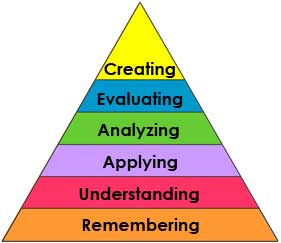 Plan for Differentiation:Using Bloom’s Revised Taxonomy Objective/Essential Question: Which symbol is used to add fractions?Solve a fraction addition problem.Physical Skills: Each student will participate to the extent of their physical abilities of the lesson. They will practice not only gross motor but fine motor skills by activating switches, reaching for materials and interacting with peers and classroom staff.Cognitive Skills:Symbolic:  Increase understanding of words with similar phonetic meaning, Continue to increase vocabulary.  Demonstrate sustained interaction with text.  Continue to demonstrate personal experiences to connect with text, Identify target words within text. Demonstrate comprehension of text read to them and apply what is learned to everyday life. Early Symbolic:  Choose text for exploration. Increase vocabulary. Demonstrate sustained attention to text. Demonstrate an association between symbols and their meaning.  Pre-Symbolic:  Demonstrate awareness of new and routine     vocabulary. Demonstrate awareness of and/or response to text being read aloud. Demonstrate attention to instructional materials in a literacy context, Demonstrate a preference for a textSocial Skills (learning teams): The students will have the opportunity to interact with peers not only during whole group instruction but also in small group. Objective/Essential Question: Which symbol is used to add fractions?Solve a fraction addition problem.Physical Skills: Each student will participate to the extent of their physical abilities of the lesson. They will practice not only gross motor but fine motor skills by activating switches, reaching for materials and interacting with peers and classroom staff.Cognitive Skills:Symbolic:  Increase understanding of words with similar phonetic meaning, Continue to increase vocabulary.  Demonstrate sustained interaction with text.  Continue to demonstrate personal experiences to connect with text, Identify target words within text. Demonstrate comprehension of text read to them and apply what is learned to everyday life. Early Symbolic:  Choose text for exploration. Increase vocabulary. Demonstrate sustained attention to text. Demonstrate an association between symbols and their meaning.  Pre-Symbolic:  Demonstrate awareness of new and routine     vocabulary. Demonstrate awareness of and/or response to text being read aloud. Demonstrate attention to instructional materials in a literacy context, Demonstrate a preference for a textSocial Skills (learning teams): The students will have the opportunity to interact with peers not only during whole group instruction but also in small group. Objective/Essential Question: Which symbol is used to add fractions?Solve a fraction addition problem.Physical Skills: Each student will participate to the extent of their physical abilities of the lesson. They will practice not only gross motor but fine motor skills by activating switches, reaching for materials and interacting with peers and classroom staff.Cognitive Skills:Symbolic:  Increase understanding of words with similar phonetic meaning, Continue to increase vocabulary.  Demonstrate sustained interaction with text.  Continue to demonstrate personal experiences to connect with text, Identify target words within text. Demonstrate comprehension of text read to them and apply what is learned to everyday life. Early Symbolic:  Choose text for exploration. Increase vocabulary. Demonstrate sustained attention to text. Demonstrate an association between symbols and their meaning.  Pre-Symbolic:  Demonstrate awareness of new and routine     vocabulary. Demonstrate awareness of and/or response to text being read aloud. Demonstrate attention to instructional materials in a literacy context, Demonstrate a preference for a textSocial Skills (learning teams): The students will have the opportunity to interact with peers not only during whole group instruction but also in small group. Objective/Essential Question: Which symbol is used to add fractions?Solve a fraction addition problem.Physical Skills: Each student will participate to the extent of their physical abilities of the lesson. They will practice not only gross motor but fine motor skills by activating switches, reaching for materials and interacting with peers and classroom staff.Cognitive Skills:Symbolic:  Increase understanding of words with similar phonetic meaning, Continue to increase vocabulary.  Demonstrate sustained interaction with text.  Continue to demonstrate personal experiences to connect with text, Identify target words within text. Demonstrate comprehension of text read to them and apply what is learned to everyday life. Early Symbolic:  Choose text for exploration. Increase vocabulary. Demonstrate sustained attention to text. Demonstrate an association between symbols and their meaning.  Pre-Symbolic:  Demonstrate awareness of new and routine     vocabulary. Demonstrate awareness of and/or response to text being read aloud. Demonstrate attention to instructional materials in a literacy context, Demonstrate a preference for a textSocial Skills (learning teams): The students will have the opportunity to interact with peers not only during whole group instruction but also in small group. Objective/Essential Question: Which symbol is used to add fractions?Solve a fraction addition problem.Physical Skills: Each student will participate to the extent of their physical abilities of the lesson. They will practice not only gross motor but fine motor skills by activating switches, reaching for materials and interacting with peers and classroom staff.Cognitive Skills:Symbolic:  Increase understanding of words with similar phonetic meaning, Continue to increase vocabulary.  Demonstrate sustained interaction with text.  Continue to demonstrate personal experiences to connect with text, Identify target words within text. Demonstrate comprehension of text read to them and apply what is learned to everyday life. Early Symbolic:  Choose text for exploration. Increase vocabulary. Demonstrate sustained attention to text. Demonstrate an association between symbols and their meaning.  Pre-Symbolic:  Demonstrate awareness of new and routine     vocabulary. Demonstrate awareness of and/or response to text being read aloud. Demonstrate attention to instructional materials in a literacy context, Demonstrate a preference for a textSocial Skills (learning teams): The students will have the opportunity to interact with peers not only during whole group instruction but also in small group. Objective/Essential Question: Which symbol is used to add fractions?Solve a fraction addition problem.Physical Skills: Each student will participate to the extent of their physical abilities of the lesson. They will practice not only gross motor but fine motor skills by activating switches, reaching for materials and interacting with peers and classroom staff.Cognitive Skills:Symbolic:  Increase understanding of words with similar phonetic meaning, Continue to increase vocabulary.  Demonstrate sustained interaction with text.  Continue to demonstrate personal experiences to connect with text, Identify target words within text. Demonstrate comprehension of text read to them and apply what is learned to everyday life. Early Symbolic:  Choose text for exploration. Increase vocabulary. Demonstrate sustained attention to text. Demonstrate an association between symbols and their meaning.  Pre-Symbolic:  Demonstrate awareness of new and routine     vocabulary. Demonstrate awareness of and/or response to text being read aloud. Demonstrate attention to instructional materials in a literacy context, Demonstrate a preference for a textSocial Skills (learning teams): The students will have the opportunity to interact with peers not only during whole group instruction but also in small group. Objective/Essential Question: Which symbol is used to add fractions?Solve a fraction addition problem.Physical Skills: Each student will participate to the extent of their physical abilities of the lesson. They will practice not only gross motor but fine motor skills by activating switches, reaching for materials and interacting with peers and classroom staff.Cognitive Skills:Symbolic:  Increase understanding of words with similar phonetic meaning, Continue to increase vocabulary.  Demonstrate sustained interaction with text.  Continue to demonstrate personal experiences to connect with text, Identify target words within text. Demonstrate comprehension of text read to them and apply what is learned to everyday life. Early Symbolic:  Choose text for exploration. Increase vocabulary. Demonstrate sustained attention to text. Demonstrate an association between symbols and their meaning.  Pre-Symbolic:  Demonstrate awareness of new and routine     vocabulary. Demonstrate awareness of and/or response to text being read aloud. Demonstrate attention to instructional materials in a literacy context, Demonstrate a preference for a textSocial Skills (learning teams): The students will have the opportunity to interact with peers not only during whole group instruction but also in small group. Objective/Essential Question: Which symbol is used to add fractions?Solve a fraction addition problem.Physical Skills: Each student will participate to the extent of their physical abilities of the lesson. They will practice not only gross motor but fine motor skills by activating switches, reaching for materials and interacting with peers and classroom staff.Cognitive Skills:Symbolic:  Increase understanding of words with similar phonetic meaning, Continue to increase vocabulary.  Demonstrate sustained interaction with text.  Continue to demonstrate personal experiences to connect with text, Identify target words within text. Demonstrate comprehension of text read to them and apply what is learned to everyday life. Early Symbolic:  Choose text for exploration. Increase vocabulary. Demonstrate sustained attention to text. Demonstrate an association between symbols and their meaning.  Pre-Symbolic:  Demonstrate awareness of new and routine     vocabulary. Demonstrate awareness of and/or response to text being read aloud. Demonstrate attention to instructional materials in a literacy context, Demonstrate a preference for a textSocial Skills (learning teams): The students will have the opportunity to interact with peers not only during whole group instruction but also in small group.MaterialsSmartboardPicture symbolsPrinted materialScissors, glue, pencilAAC devicesMaterialsSmartboardPicture symbolsPrinted materialScissors, glue, pencilAAC devices Objective/Essential Question: Which symbol is used to add fractions?Solve a fraction addition problem.Physical Skills: Each student will participate to the extent of their physical abilities of the lesson. They will practice not only gross motor but fine motor skills by activating switches, reaching for materials and interacting with peers and classroom staff.Cognitive Skills:Symbolic:  Increase understanding of words with similar phonetic meaning, Continue to increase vocabulary.  Demonstrate sustained interaction with text.  Continue to demonstrate personal experiences to connect with text, Identify target words within text. Demonstrate comprehension of text read to them and apply what is learned to everyday life. Early Symbolic:  Choose text for exploration. Increase vocabulary. Demonstrate sustained attention to text. Demonstrate an association between symbols and their meaning.  Pre-Symbolic:  Demonstrate awareness of new and routine     vocabulary. Demonstrate awareness of and/or response to text being read aloud. Demonstrate attention to instructional materials in a literacy context, Demonstrate a preference for a textSocial Skills (learning teams): The students will have the opportunity to interact with peers not only during whole group instruction but also in small group. Objective/Essential Question: Which symbol is used to add fractions?Solve a fraction addition problem.Physical Skills: Each student will participate to the extent of their physical abilities of the lesson. They will practice not only gross motor but fine motor skills by activating switches, reaching for materials and interacting with peers and classroom staff.Cognitive Skills:Symbolic:  Increase understanding of words with similar phonetic meaning, Continue to increase vocabulary.  Demonstrate sustained interaction with text.  Continue to demonstrate personal experiences to connect with text, Identify target words within text. Demonstrate comprehension of text read to them and apply what is learned to everyday life. Early Symbolic:  Choose text for exploration. Increase vocabulary. Demonstrate sustained attention to text. Demonstrate an association between symbols and their meaning.  Pre-Symbolic:  Demonstrate awareness of new and routine     vocabulary. Demonstrate awareness of and/or response to text being read aloud. Demonstrate attention to instructional materials in a literacy context, Demonstrate a preference for a textSocial Skills (learning teams): The students will have the opportunity to interact with peers not only during whole group instruction but also in small group. Objective/Essential Question: Which symbol is used to add fractions?Solve a fraction addition problem.Physical Skills: Each student will participate to the extent of their physical abilities of the lesson. They will practice not only gross motor but fine motor skills by activating switches, reaching for materials and interacting with peers and classroom staff.Cognitive Skills:Symbolic:  Increase understanding of words with similar phonetic meaning, Continue to increase vocabulary.  Demonstrate sustained interaction with text.  Continue to demonstrate personal experiences to connect with text, Identify target words within text. Demonstrate comprehension of text read to them and apply what is learned to everyday life. Early Symbolic:  Choose text for exploration. Increase vocabulary. Demonstrate sustained attention to text. Demonstrate an association between symbols and their meaning.  Pre-Symbolic:  Demonstrate awareness of new and routine     vocabulary. Demonstrate awareness of and/or response to text being read aloud. Demonstrate attention to instructional materials in a literacy context, Demonstrate a preference for a textSocial Skills (learning teams): The students will have the opportunity to interact with peers not only during whole group instruction but also in small group. Objective/Essential Question: Which symbol is used to add fractions?Solve a fraction addition problem.Physical Skills: Each student will participate to the extent of their physical abilities of the lesson. They will practice not only gross motor but fine motor skills by activating switches, reaching for materials and interacting with peers and classroom staff.Cognitive Skills:Symbolic:  Increase understanding of words with similar phonetic meaning, Continue to increase vocabulary.  Demonstrate sustained interaction with text.  Continue to demonstrate personal experiences to connect with text, Identify target words within text. Demonstrate comprehension of text read to them and apply what is learned to everyday life. Early Symbolic:  Choose text for exploration. Increase vocabulary. Demonstrate sustained attention to text. Demonstrate an association between symbols and their meaning.  Pre-Symbolic:  Demonstrate awareness of new and routine     vocabulary. Demonstrate awareness of and/or response to text being read aloud. Demonstrate attention to instructional materials in a literacy context, Demonstrate a preference for a textSocial Skills (learning teams): The students will have the opportunity to interact with peers not only during whole group instruction but also in small group. Objective/Essential Question: Which symbol is used to add fractions?Solve a fraction addition problem.Physical Skills: Each student will participate to the extent of their physical abilities of the lesson. They will practice not only gross motor but fine motor skills by activating switches, reaching for materials and interacting with peers and classroom staff.Cognitive Skills:Symbolic:  Increase understanding of words with similar phonetic meaning, Continue to increase vocabulary.  Demonstrate sustained interaction with text.  Continue to demonstrate personal experiences to connect with text, Identify target words within text. Demonstrate comprehension of text read to them and apply what is learned to everyday life. Early Symbolic:  Choose text for exploration. Increase vocabulary. Demonstrate sustained attention to text. Demonstrate an association between symbols and their meaning.  Pre-Symbolic:  Demonstrate awareness of new and routine     vocabulary. Demonstrate awareness of and/or response to text being read aloud. Demonstrate attention to instructional materials in a literacy context, Demonstrate a preference for a textSocial Skills (learning teams): The students will have the opportunity to interact with peers not only during whole group instruction but also in small group. Objective/Essential Question: Which symbol is used to add fractions?Solve a fraction addition problem.Physical Skills: Each student will participate to the extent of their physical abilities of the lesson. They will practice not only gross motor but fine motor skills by activating switches, reaching for materials and interacting with peers and classroom staff.Cognitive Skills:Symbolic:  Increase understanding of words with similar phonetic meaning, Continue to increase vocabulary.  Demonstrate sustained interaction with text.  Continue to demonstrate personal experiences to connect with text, Identify target words within text. Demonstrate comprehension of text read to them and apply what is learned to everyday life. Early Symbolic:  Choose text for exploration. Increase vocabulary. Demonstrate sustained attention to text. Demonstrate an association between symbols and their meaning.  Pre-Symbolic:  Demonstrate awareness of new and routine     vocabulary. Demonstrate awareness of and/or response to text being read aloud. Demonstrate attention to instructional materials in a literacy context, Demonstrate a preference for a textSocial Skills (learning teams): The students will have the opportunity to interact with peers not only during whole group instruction but also in small group. Objective/Essential Question: Which symbol is used to add fractions?Solve a fraction addition problem.Physical Skills: Each student will participate to the extent of their physical abilities of the lesson. They will practice not only gross motor but fine motor skills by activating switches, reaching for materials and interacting with peers and classroom staff.Cognitive Skills:Symbolic:  Increase understanding of words with similar phonetic meaning, Continue to increase vocabulary.  Demonstrate sustained interaction with text.  Continue to demonstrate personal experiences to connect with text, Identify target words within text. Demonstrate comprehension of text read to them and apply what is learned to everyday life. Early Symbolic:  Choose text for exploration. Increase vocabulary. Demonstrate sustained attention to text. Demonstrate an association between symbols and their meaning.  Pre-Symbolic:  Demonstrate awareness of new and routine     vocabulary. Demonstrate awareness of and/or response to text being read aloud. Demonstrate attention to instructional materials in a literacy context, Demonstrate a preference for a textSocial Skills (learning teams): The students will have the opportunity to interact with peers not only during whole group instruction but also in small group. Objective/Essential Question: Which symbol is used to add fractions?Solve a fraction addition problem.Physical Skills: Each student will participate to the extent of their physical abilities of the lesson. They will practice not only gross motor but fine motor skills by activating switches, reaching for materials and interacting with peers and classroom staff.Cognitive Skills:Symbolic:  Increase understanding of words with similar phonetic meaning, Continue to increase vocabulary.  Demonstrate sustained interaction with text.  Continue to demonstrate personal experiences to connect with text, Identify target words within text. Demonstrate comprehension of text read to them and apply what is learned to everyday life. Early Symbolic:  Choose text for exploration. Increase vocabulary. Demonstrate sustained attention to text. Demonstrate an association between symbols and their meaning.  Pre-Symbolic:  Demonstrate awareness of new and routine     vocabulary. Demonstrate awareness of and/or response to text being read aloud. Demonstrate attention to instructional materials in a literacy context, Demonstrate a preference for a textSocial Skills (learning teams): The students will have the opportunity to interact with peers not only during whole group instruction but also in small group.Vocabulary (Literacy)Add/Addition (primary vocabulary term)The vocabulary words below are incorporated in the lesson and were taught in a prior lesson:FractionWholeHalfFourthVocabulary (Literacy)Add/Addition (primary vocabulary term)The vocabulary words below are incorporated in the lesson and were taught in a prior lesson:FractionWholeHalfFourth Objective/Essential Question: Which symbol is used to add fractions?Solve a fraction addition problem.Physical Skills: Each student will participate to the extent of their physical abilities of the lesson. They will practice not only gross motor but fine motor skills by activating switches, reaching for materials and interacting with peers and classroom staff.Cognitive Skills:Symbolic:  Increase understanding of words with similar phonetic meaning, Continue to increase vocabulary.  Demonstrate sustained interaction with text.  Continue to demonstrate personal experiences to connect with text, Identify target words within text. Demonstrate comprehension of text read to them and apply what is learned to everyday life. Early Symbolic:  Choose text for exploration. Increase vocabulary. Demonstrate sustained attention to text. Demonstrate an association between symbols and their meaning.  Pre-Symbolic:  Demonstrate awareness of new and routine     vocabulary. Demonstrate awareness of and/or response to text being read aloud. Demonstrate attention to instructional materials in a literacy context, Demonstrate a preference for a textSocial Skills (learning teams): The students will have the opportunity to interact with peers not only during whole group instruction but also in small group. Objective/Essential Question: Which symbol is used to add fractions?Solve a fraction addition problem.Physical Skills: Each student will participate to the extent of their physical abilities of the lesson. They will practice not only gross motor but fine motor skills by activating switches, reaching for materials and interacting with peers and classroom staff.Cognitive Skills:Symbolic:  Increase understanding of words with similar phonetic meaning, Continue to increase vocabulary.  Demonstrate sustained interaction with text.  Continue to demonstrate personal experiences to connect with text, Identify target words within text. Demonstrate comprehension of text read to them and apply what is learned to everyday life. Early Symbolic:  Choose text for exploration. Increase vocabulary. Demonstrate sustained attention to text. Demonstrate an association between symbols and their meaning.  Pre-Symbolic:  Demonstrate awareness of new and routine     vocabulary. Demonstrate awareness of and/or response to text being read aloud. Demonstrate attention to instructional materials in a literacy context, Demonstrate a preference for a textSocial Skills (learning teams): The students will have the opportunity to interact with peers not only during whole group instruction but also in small group. Objective/Essential Question: Which symbol is used to add fractions?Solve a fraction addition problem.Physical Skills: Each student will participate to the extent of their physical abilities of the lesson. They will practice not only gross motor but fine motor skills by activating switches, reaching for materials and interacting with peers and classroom staff.Cognitive Skills:Symbolic:  Increase understanding of words with similar phonetic meaning, Continue to increase vocabulary.  Demonstrate sustained interaction with text.  Continue to demonstrate personal experiences to connect with text, Identify target words within text. Demonstrate comprehension of text read to them and apply what is learned to everyday life. Early Symbolic:  Choose text for exploration. Increase vocabulary. Demonstrate sustained attention to text. Demonstrate an association between symbols and their meaning.  Pre-Symbolic:  Demonstrate awareness of new and routine     vocabulary. Demonstrate awareness of and/or response to text being read aloud. Demonstrate attention to instructional materials in a literacy context, Demonstrate a preference for a textSocial Skills (learning teams): The students will have the opportunity to interact with peers not only during whole group instruction but also in small group. Objective/Essential Question: Which symbol is used to add fractions?Solve a fraction addition problem.Physical Skills: Each student will participate to the extent of their physical abilities of the lesson. They will practice not only gross motor but fine motor skills by activating switches, reaching for materials and interacting with peers and classroom staff.Cognitive Skills:Symbolic:  Increase understanding of words with similar phonetic meaning, Continue to increase vocabulary.  Demonstrate sustained interaction with text.  Continue to demonstrate personal experiences to connect with text, Identify target words within text. Demonstrate comprehension of text read to them and apply what is learned to everyday life. Early Symbolic:  Choose text for exploration. Increase vocabulary. Demonstrate sustained attention to text. Demonstrate an association between symbols and their meaning.  Pre-Symbolic:  Demonstrate awareness of new and routine     vocabulary. Demonstrate awareness of and/or response to text being read aloud. Demonstrate attention to instructional materials in a literacy context, Demonstrate a preference for a textSocial Skills (learning teams): The students will have the opportunity to interact with peers not only during whole group instruction but also in small group. Objective/Essential Question: Which symbol is used to add fractions?Solve a fraction addition problem.Physical Skills: Each student will participate to the extent of their physical abilities of the lesson. They will practice not only gross motor but fine motor skills by activating switches, reaching for materials and interacting with peers and classroom staff.Cognitive Skills:Symbolic:  Increase understanding of words with similar phonetic meaning, Continue to increase vocabulary.  Demonstrate sustained interaction with text.  Continue to demonstrate personal experiences to connect with text, Identify target words within text. Demonstrate comprehension of text read to them and apply what is learned to everyday life. Early Symbolic:  Choose text for exploration. Increase vocabulary. Demonstrate sustained attention to text. Demonstrate an association between symbols and their meaning.  Pre-Symbolic:  Demonstrate awareness of new and routine     vocabulary. Demonstrate awareness of and/or response to text being read aloud. Demonstrate attention to instructional materials in a literacy context, Demonstrate a preference for a textSocial Skills (learning teams): The students will have the opportunity to interact with peers not only during whole group instruction but also in small group. Objective/Essential Question: Which symbol is used to add fractions?Solve a fraction addition problem.Physical Skills: Each student will participate to the extent of their physical abilities of the lesson. They will practice not only gross motor but fine motor skills by activating switches, reaching for materials and interacting with peers and classroom staff.Cognitive Skills:Symbolic:  Increase understanding of words with similar phonetic meaning, Continue to increase vocabulary.  Demonstrate sustained interaction with text.  Continue to demonstrate personal experiences to connect with text, Identify target words within text. Demonstrate comprehension of text read to them and apply what is learned to everyday life. Early Symbolic:  Choose text for exploration. Increase vocabulary. Demonstrate sustained attention to text. Demonstrate an association between symbols and their meaning.  Pre-Symbolic:  Demonstrate awareness of new and routine     vocabulary. Demonstrate awareness of and/or response to text being read aloud. Demonstrate attention to instructional materials in a literacy context, Demonstrate a preference for a textSocial Skills (learning teams): The students will have the opportunity to interact with peers not only during whole group instruction but also in small group. Objective/Essential Question: Which symbol is used to add fractions?Solve a fraction addition problem.Physical Skills: Each student will participate to the extent of their physical abilities of the lesson. They will practice not only gross motor but fine motor skills by activating switches, reaching for materials and interacting with peers and classroom staff.Cognitive Skills:Symbolic:  Increase understanding of words with similar phonetic meaning, Continue to increase vocabulary.  Demonstrate sustained interaction with text.  Continue to demonstrate personal experiences to connect with text, Identify target words within text. Demonstrate comprehension of text read to them and apply what is learned to everyday life. Early Symbolic:  Choose text for exploration. Increase vocabulary. Demonstrate sustained attention to text. Demonstrate an association between symbols and their meaning.  Pre-Symbolic:  Demonstrate awareness of new and routine     vocabulary. Demonstrate awareness of and/or response to text being read aloud. Demonstrate attention to instructional materials in a literacy context, Demonstrate a preference for a textSocial Skills (learning teams): The students will have the opportunity to interact with peers not only during whole group instruction but also in small group. Objective/Essential Question: Which symbol is used to add fractions?Solve a fraction addition problem.Physical Skills: Each student will participate to the extent of their physical abilities of the lesson. They will practice not only gross motor but fine motor skills by activating switches, reaching for materials and interacting with peers and classroom staff.Cognitive Skills:Symbolic:  Increase understanding of words with similar phonetic meaning, Continue to increase vocabulary.  Demonstrate sustained interaction with text.  Continue to demonstrate personal experiences to connect with text, Identify target words within text. Demonstrate comprehension of text read to them and apply what is learned to everyday life. Early Symbolic:  Choose text for exploration. Increase vocabulary. Demonstrate sustained attention to text. Demonstrate an association between symbols and their meaning.  Pre-Symbolic:  Demonstrate awareness of new and routine     vocabulary. Demonstrate awareness of and/or response to text being read aloud. Demonstrate attention to instructional materials in a literacy context, Demonstrate a preference for a textSocial Skills (learning teams): The students will have the opportunity to interact with peers not only during whole group instruction but also in small group.TechnologySmartboardVariety of AAC devicesiPad –upload various pictures using Choice Board Creator  (optional)TechnologySmartboardVariety of AAC devicesiPad –upload various pictures using Choice Board Creator  (optional)Curriculum Standard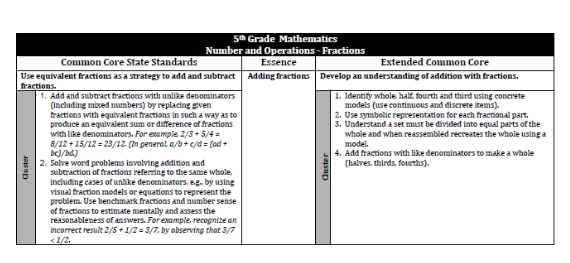 Curriculum StandardCurriculum StandardCurriculum StandardCurriculum StandardCurriculum StandardCurriculum StandardCurriculum StandardCurriculum StandardCurriculum StandardLesson ProceduresLesson ProceduresLesson ProceduresLesson ProceduresLesson ProceduresLesson ProceduresLesson ProceduresLesson ProceduresLesson ProceduresLesson ProceduresReview (Links to Prior Knowledge, Anticipatory Set):Students are exposed to text in all academic areas.  The students will be exposed to numeracy skills throughout the math content the review is built into each lesson.Review (Links to Prior Knowledge, Anticipatory Set):Students are exposed to text in all academic areas.  The students will be exposed to numeracy skills throughout the math content the review is built into each lesson.Review (Links to Prior Knowledge, Anticipatory Set):Students are exposed to text in all academic areas.  The students will be exposed to numeracy skills throughout the math content the review is built into each lesson.Review (Links to Prior Knowledge, Anticipatory Set):Students are exposed to text in all academic areas.  The students will be exposed to numeracy skills throughout the math content the review is built into each lesson.Review (Links to Prior Knowledge, Anticipatory Set):Students are exposed to text in all academic areas.  The students will be exposed to numeracy skills throughout the math content the review is built into each lesson.Review (Links to Prior Knowledge, Anticipatory Set):Students are exposed to text in all academic areas.  The students will be exposed to numeracy skills throughout the math content the review is built into each lesson.Review (Links to Prior Knowledge, Anticipatory Set):Students are exposed to text in all academic areas.  The students will be exposed to numeracy skills throughout the math content the review is built into each lesson.Review (Links to Prior Knowledge, Anticipatory Set):Students are exposed to text in all academic areas.  The students will be exposed to numeracy skills throughout the math content the review is built into each lesson.Review (Links to Prior Knowledge, Anticipatory Set):Students are exposed to text in all academic areas.  The students will be exposed to numeracy skills throughout the math content the review is built into each lesson.Review (Links to Prior Knowledge, Anticipatory Set):Students are exposed to text in all academic areas.  The students will be exposed to numeracy skills throughout the math content the review is built into each lesson.What the teacher will do:1: The teacher will prepare the environment so all students have the AAC devices needed to optimize their participation. 2: The teacher will direct the lesson from the smartboard. Giving many opportunities for the students to participate and interact with materials. Story Based lesson format is used.Note:  The teacher will divide the students into smaller groups to provide them with more individualize education and offer the students another chance for repetition of concepts throughout the week.What the teacher assistants will do:The teacher assistants at the beginning of the lesson will assist the students with the access to the devices. They will collect data to track the responses from the students.Once the students are in smaller groups, the assistants will lead a small group and complete the activity planned for the smaller group. Possible activities are included at the end of the lesson plan.  What the teacher will do:1: The teacher will prepare the environment so all students have the AAC devices needed to optimize their participation. 2: The teacher will direct the lesson from the smartboard. Giving many opportunities for the students to participate and interact with materials. Story Based lesson format is used.Note:  The teacher will divide the students into smaller groups to provide them with more individualize education and offer the students another chance for repetition of concepts throughout the week.What the teacher assistants will do:The teacher assistants at the beginning of the lesson will assist the students with the access to the devices. They will collect data to track the responses from the students.Once the students are in smaller groups, the assistants will lead a small group and complete the activity planned for the smaller group. Possible activities are included at the end of the lesson plan.  What the teacher will do:1: The teacher will prepare the environment so all students have the AAC devices needed to optimize their participation. 2: The teacher will direct the lesson from the smartboard. Giving many opportunities for the students to participate and interact with materials. Story Based lesson format is used.Note:  The teacher will divide the students into smaller groups to provide them with more individualize education and offer the students another chance for repetition of concepts throughout the week.What the teacher assistants will do:The teacher assistants at the beginning of the lesson will assist the students with the access to the devices. They will collect data to track the responses from the students.Once the students are in smaller groups, the assistants will lead a small group and complete the activity planned for the smaller group. Possible activities are included at the end of the lesson plan.  What the teacher will do:1: The teacher will prepare the environment so all students have the AAC devices needed to optimize their participation. 2: The teacher will direct the lesson from the smartboard. Giving many opportunities for the students to participate and interact with materials. Story Based lesson format is used.Note:  The teacher will divide the students into smaller groups to provide them with more individualize education and offer the students another chance for repetition of concepts throughout the week.What the teacher assistants will do:The teacher assistants at the beginning of the lesson will assist the students with the access to the devices. They will collect data to track the responses from the students.Once the students are in smaller groups, the assistants will lead a small group and complete the activity planned for the smaller group. Possible activities are included at the end of the lesson plan.  What the teacher will do:1: The teacher will prepare the environment so all students have the AAC devices needed to optimize their participation. 2: The teacher will direct the lesson from the smartboard. Giving many opportunities for the students to participate and interact with materials. Story Based lesson format is used.Note:  The teacher will divide the students into smaller groups to provide them with more individualize education and offer the students another chance for repetition of concepts throughout the week.What the teacher assistants will do:The teacher assistants at the beginning of the lesson will assist the students with the access to the devices. They will collect data to track the responses from the students.Once the students are in smaller groups, the assistants will lead a small group and complete the activity planned for the smaller group. Possible activities are included at the end of the lesson plan.  What the teacher will do:1: The teacher will prepare the environment so all students have the AAC devices needed to optimize their participation. 2: The teacher will direct the lesson from the smartboard. Giving many opportunities for the students to participate and interact with materials. Story Based lesson format is used.Note:  The teacher will divide the students into smaller groups to provide them with more individualize education and offer the students another chance for repetition of concepts throughout the week.What the teacher assistants will do:The teacher assistants at the beginning of the lesson will assist the students with the access to the devices. They will collect data to track the responses from the students.Once the students are in smaller groups, the assistants will lead a small group and complete the activity planned for the smaller group. Possible activities are included at the end of the lesson plan.  What the teacher will do:1: The teacher will prepare the environment so all students have the AAC devices needed to optimize their participation. 2: The teacher will direct the lesson from the smartboard. Giving many opportunities for the students to participate and interact with materials. Story Based lesson format is used.Note:  The teacher will divide the students into smaller groups to provide them with more individualize education and offer the students another chance for repetition of concepts throughout the week.What the teacher assistants will do:The teacher assistants at the beginning of the lesson will assist the students with the access to the devices. They will collect data to track the responses from the students.Once the students are in smaller groups, the assistants will lead a small group and complete the activity planned for the smaller group. Possible activities are included at the end of the lesson plan.  What the teacher will do:1: The teacher will prepare the environment so all students have the AAC devices needed to optimize their participation. 2: The teacher will direct the lesson from the smartboard. Giving many opportunities for the students to participate and interact with materials. Story Based lesson format is used.Note:  The teacher will divide the students into smaller groups to provide them with more individualize education and offer the students another chance for repetition of concepts throughout the week.What the teacher assistants will do:The teacher assistants at the beginning of the lesson will assist the students with the access to the devices. They will collect data to track the responses from the students.Once the students are in smaller groups, the assistants will lead a small group and complete the activity planned for the smaller group. Possible activities are included at the end of the lesson plan.  What the teacher will do:1: The teacher will prepare the environment so all students have the AAC devices needed to optimize their participation. 2: The teacher will direct the lesson from the smartboard. Giving many opportunities for the students to participate and interact with materials. Story Based lesson format is used.Note:  The teacher will divide the students into smaller groups to provide them with more individualize education and offer the students another chance for repetition of concepts throughout the week.What the teacher assistants will do:The teacher assistants at the beginning of the lesson will assist the students with the access to the devices. They will collect data to track the responses from the students.Once the students are in smaller groups, the assistants will lead a small group and complete the activity planned for the smaller group. Possible activities are included at the end of the lesson plan.  What the teacher will do:1: The teacher will prepare the environment so all students have the AAC devices needed to optimize their participation. 2: The teacher will direct the lesson from the smartboard. Giving many opportunities for the students to participate and interact with materials. Story Based lesson format is used.Note:  The teacher will divide the students into smaller groups to provide them with more individualize education and offer the students another chance for repetition of concepts throughout the week.What the teacher assistants will do:The teacher assistants at the beginning of the lesson will assist the students with the access to the devices. They will collect data to track the responses from the students.Once the students are in smaller groups, the assistants will lead a small group and complete the activity planned for the smaller group. Possible activities are included at the end of the lesson plan.  Guided/Independent PracticeGuided practice: The teacher will present the lesson and utilize constant time delay to increase accuracy.Independent practice:  Each student has the opportunity to participate in the lesson by using the repeated storyline, answer questions and creating their own poem.Guided/Independent PracticeGuided practice: The teacher will present the lesson and utilize constant time delay to increase accuracy.Independent practice:  Each student has the opportunity to participate in the lesson by using the repeated storyline, answer questions and creating their own poem.Guided/Independent PracticeGuided practice: The teacher will present the lesson and utilize constant time delay to increase accuracy.Independent practice:  Each student has the opportunity to participate in the lesson by using the repeated storyline, answer questions and creating their own poem.Guided/Independent PracticeGuided practice: The teacher will present the lesson and utilize constant time delay to increase accuracy.Independent practice:  Each student has the opportunity to participate in the lesson by using the repeated storyline, answer questions and creating their own poem.Guided/Independent PracticeGuided practice: The teacher will present the lesson and utilize constant time delay to increase accuracy.Independent practice:  Each student has the opportunity to participate in the lesson by using the repeated storyline, answer questions and creating their own poem.Guided/Independent PracticeGuided practice: The teacher will present the lesson and utilize constant time delay to increase accuracy.Independent practice:  Each student has the opportunity to participate in the lesson by using the repeated storyline, answer questions and creating their own poem.Guided/Independent PracticeGuided practice: The teacher will present the lesson and utilize constant time delay to increase accuracy.Independent practice:  Each student has the opportunity to participate in the lesson by using the repeated storyline, answer questions and creating their own poem.Guided/Independent PracticeGuided practice: The teacher will present the lesson and utilize constant time delay to increase accuracy.Independent practice:  Each student has the opportunity to participate in the lesson by using the repeated storyline, answer questions and creating their own poem.Guided/Independent PracticeGuided practice: The teacher will present the lesson and utilize constant time delay to increase accuracy.Independent practice:  Each student has the opportunity to participate in the lesson by using the repeated storyline, answer questions and creating their own poem.Guided/Independent PracticeGuided practice: The teacher will present the lesson and utilize constant time delay to increase accuracy.Independent practice:  Each student has the opportunity to participate in the lesson by using the repeated storyline, answer questions and creating their own poem.Assessment/Check for UnderstandingThe teacher will use comprehension questions throughout the lesson varying the type and or the amount of choices presented to the students. She will utilize constant time delay to increase the accuracy of the responses. The students will complete activities related to the topic and will be assessed using the prompting levels.Assessment/Check for UnderstandingThe teacher will use comprehension questions throughout the lesson varying the type and or the amount of choices presented to the students. She will utilize constant time delay to increase the accuracy of the responses. The students will complete activities related to the topic and will be assessed using the prompting levels.Assessment/Check for UnderstandingThe teacher will use comprehension questions throughout the lesson varying the type and or the amount of choices presented to the students. She will utilize constant time delay to increase the accuracy of the responses. The students will complete activities related to the topic and will be assessed using the prompting levels.Assessment/Check for UnderstandingThe teacher will use comprehension questions throughout the lesson varying the type and or the amount of choices presented to the students. She will utilize constant time delay to increase the accuracy of the responses. The students will complete activities related to the topic and will be assessed using the prompting levels.Assessment/Check for UnderstandingThe teacher will use comprehension questions throughout the lesson varying the type and or the amount of choices presented to the students. She will utilize constant time delay to increase the accuracy of the responses. The students will complete activities related to the topic and will be assessed using the prompting levels.Assessment/Check for UnderstandingThe teacher will use comprehension questions throughout the lesson varying the type and or the amount of choices presented to the students. She will utilize constant time delay to increase the accuracy of the responses. The students will complete activities related to the topic and will be assessed using the prompting levels.Assessment/Check for UnderstandingThe teacher will use comprehension questions throughout the lesson varying the type and or the amount of choices presented to the students. She will utilize constant time delay to increase the accuracy of the responses. The students will complete activities related to the topic and will be assessed using the prompting levels.Assessment/Check for UnderstandingThe teacher will use comprehension questions throughout the lesson varying the type and or the amount of choices presented to the students. She will utilize constant time delay to increase the accuracy of the responses. The students will complete activities related to the topic and will be assessed using the prompting levels.Assessment/Check for UnderstandingThe teacher will use comprehension questions throughout the lesson varying the type and or the amount of choices presented to the students. She will utilize constant time delay to increase the accuracy of the responses. The students will complete activities related to the topic and will be assessed using the prompting levels.Assessment/Check for UnderstandingThe teacher will use comprehension questions throughout the lesson varying the type and or the amount of choices presented to the students. She will utilize constant time delay to increase the accuracy of the responses. The students will complete activities related to the topic and will be assessed using the prompting levels.Closure/SummaryStudents will be assessed on individual IEP goals, objectives and/or comprehension questions.Closure/SummaryStudents will be assessed on individual IEP goals, objectives and/or comprehension questions.Closure/SummaryStudents will be assessed on individual IEP goals, objectives and/or comprehension questions.Closure/SummaryStudents will be assessed on individual IEP goals, objectives and/or comprehension questions.Closure/SummaryStudents will be assessed on individual IEP goals, objectives and/or comprehension questions.Closure/SummaryStudents will be assessed on individual IEP goals, objectives and/or comprehension questions.Closure/SummaryStudents will be assessed on individual IEP goals, objectives and/or comprehension questions.Closure/SummaryStudents will be assessed on individual IEP goals, objectives and/or comprehension questions.Closure/SummaryStudents will be assessed on individual IEP goals, objectives and/or comprehension questions.Closure/SummaryStudents will be assessed on individual IEP goals, objectives and/or comprehension questions.Reflection (after teaching the lesson)Reflection (after teaching the lesson)DifferentiationDifferentiationStudent EngagementStudent EngagementDataCollectionHigher Level QuestionHigher Level QuestionLesson EffectivenessReflection (after teaching the lesson)Reflection (after teaching the lesson)Low        High1     2     3    4     5Low        High1     2     3    4     5Low        High1     2     3    4     5Low        High1     2     3    4     5Low        High1     2     3    4     5Low        High1     2     3    4     5Low        High1     2     3    4     5Low        High1     2     3    4     5CommentsCommentsWhat would you do differently and what worked well?What would you do differently and what worked well?What would you do differently and what worked well?What would you do differently and what worked well?What would you do differently and what worked well?What would you do differently and what worked well?What would you do differently and what worked well?What would you do differently and what worked well?